Kæri meðlimurMeð fyrirvaraEfni: Innköllun á vöru    – Vörunr. #789551 Sanders sjávarsaltkaramella með mjólkursúkkulaðiSamkvæmt skrám okkar hefur þú eða einhver af viðbótarmeðlimum þínum nýlega keypt ofangreindar vörur hjá Costco milli 31. ágúst 2022 og 26. desember 2022.  Ef einhver af viðbótarmeðlimum þínum hefur keypt vöruna biðjum við þig vinsamlegast að áframsenda þessa mikilvægu orðsendingu til þeirra.Við höfum ákveðið að innkalla Sanders saltkaramellu með mjólkursúkkulaði vegna mögulegs aðskotahlutar.  Best fyrir: 27/02/2024 eða fyrr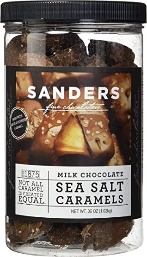 Costco hefur tekið allar einingar af viðkomandi vöru úr sölu og ef þú átt eitthvað af vörunni heima sem ekki hefur verið neytt skaltu vinsamlegast farga henni. Komdu við á endurgreiðsluborðinu með afrit af þessu bréfi til að fá fulla endurgreiðslu á vörunni næst þegar þú ferð í vöruhúsið.Við biðjumst afsökunar á óþægindum sem þetta kann að valda.Með kveðju,Pauleen Stallardframkvæmdastjóri matvælaöryggisSími: +44(0)1923 830570 Skiptiborð: +44(0)1923 213113Netfang: pstallard@costco.co.ukSími: +44(0)1923 830570 Skiptiborð: +44(0)1923 213113Netfang: pstallard@costco.co.ukSími: +44(0)1923 830570 Skiptiborð: +44(0)1923 213113Netfang: pstallard@costco.co.uk28. Desember 202228. Desember 202228. Desember 2022